803 North Shore Sabre Squadron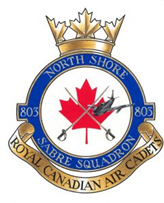 Lesson PlanEO:Instructor:Title:Location of Lesson:Location of Lesson:Time of Lesson:Time of Lesson:IntroductionTimeCommentsMaterial Taught (WHAT)Goal (WHY)Application (WHEN)Teaching Point 1TimeCommentsConfirmation of TP1Teaching Point 2TimeCommentsConfirmation of TP2Teaching Point 3TimeCommentsConfirmation of TP3Overall Performance CheckTimeCommentsConclusionTimeCommentsSummary (Main Teaching Points)Repeat of WHY & WHEN (from introduction)